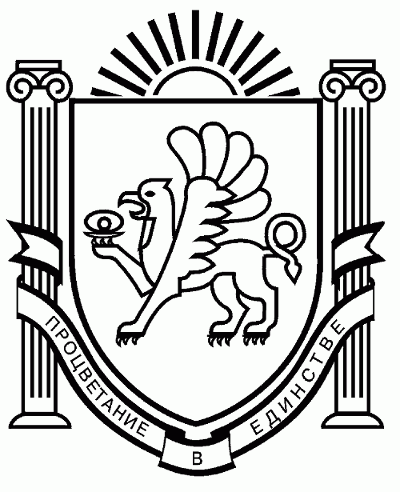 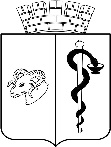 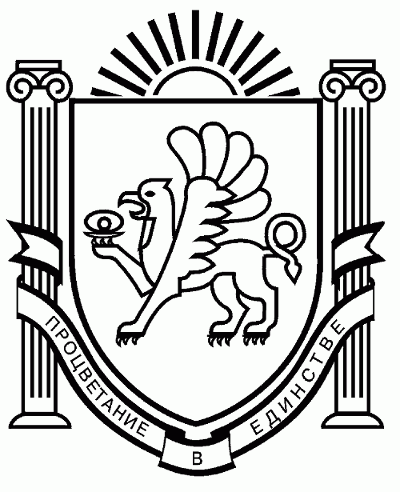 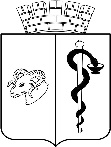 АДМИНИСТРАЦИЯ ГОРОДА ЕВПАТОРИИРЕСПУБЛИКИ КРЫМПОСТАНОВЛЕНИЕ____________________                                                                                          № ________   ЕВПАТОРИЯ                О выявлении правообладателя ранее учтенного объекта недвижимостиВ соответствии со статьей 69.1 Федерального закона от 13 июля 2015 года                      № 218-ФЗ «О государственной регистрации недвижимости» администрация города Евпатории Республики Крым п о с т а н о в л я е т: 1. В отношении жилого помещения общей площадью 47,0 кв. м. 
с кадастровым номером: 90:18:010147:483, расположенного по адресу: Республика Крым,     г. Евпатория, ул. Чапаева, д. 47, кв. 38, в качестве его правообладателя, владеющего данным объектом недвижимости на праве собственности, выявлена Молчанова Лилия Ивановна, …….. года рождения, паспорт гражданина Российской Федерации серия … номер …….., дата выдачи …….., выдан ………, код подразделения ……, СНИЛС ……….., проживающая по адресу: …………….2. Право собственности Молчановой Лилии Ивановны на указанный                                                     в пункте 1 настоящего постановления объект недвижимости подтверждается сведениями         о правообладателях ранее учтенных объектов недвижимости, предоставленных филиалом ГУП РК «Крым БТИ» (договор купли-продажи удостоверен ч/н Евпаторийского нотокруга от 26.11.2007 р.№2930).3. Указанный в пункте 1 настоящего постановления объект недвижимости 
не прекратил существование.4. Департаменту имущественных и земельных отношений администрации города Евпатории Республики Крым осуществить действия по внесению необходимых изменений 
в сведения Единого государственного реестра недвижимости.5. Настоящее постановление вступает в силу со дня подписания и подлежит размещению на официальном портале Правительства Республики Крым – http://rk.gov.ru                 в разделе: «Муниципальные образования», подраздел – «Евпатория», а также на официальном сайте муниципального образования городской округ Евпатория Республики Крым – http://my-evp.ru в разделе «Документы», подраздел – «Документы администрации» в информационно-телекоммуникационной сети общего пользования.6. Контроль за исполнением настоящего постановления возложить на заместителя главы администрации города Евпатории Республики Крым, курирующего департамент имущественных и земельных отношений администрации города Евпатории Республики Крым.Врио главы администрации города Евпатории Республики Крым                                                        И.И. Просоедов